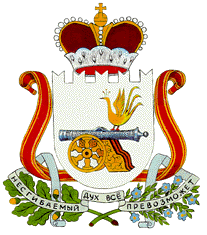 АДМИНИСТРАЦИЯАЛЕКСАНДРОВСКОГО СЕЛЬСКОГО ПОСЕЛЕНИЯМОНАСТЫРЩИНСКОГО  РАЙОНА СМОЛЕНСКОЙ ОБЛАСТИП О С Т А Н О В Л Е Н И Е________________________________________________________от     19   мая    2022  №  31Об утверждении муниципальной  программы «Повышение эффективности использования и охраны земель на территории Александровского сельского поселения Монастырщинского района района Смоленской области на 2022 - 2024 годы»       В соответствии с Земельным Кодексом Российской Федерации, Федеральным законом от 6 октября 2003 года № 131-ФЗ "Об общих принципах организации местного самоуправления в Российской Федерации", руководствуясь Уставом  Александровского сельского поселения Монастырщинского района Смоленской области       Администрация Александровского сельского поселения Монастырщинского района Смоленской области   п о с т а н о в л я е т:      1. В целях повышения  эффективности использования и охраны земель Александровского сельского поселения утвердить муниципальную  программу «Повышение эффективности использования и охраны земель на территории Александровского сельского поселения Монастырщинского района Смоленской области на 2022-2024 годы»  (согласно приложению).       2. Настоящее постановление вступает в силу со дня подписания и подлежит размещению на официальном сайте Администрации Александровского сельского поселения Монастырщинского района Смоленской области в сети «Интернет».      3. Контроль за  исполнением  настоящего постановления оставляю за собой.Глава муниципального образованияАлександровского сельского поселенияМонастырщинского района 	Смоленской области                                                                        Т.И. Статуева                                                                                      Приложение к постановлению Администрации                                                                            Александровского  сельского поселенияМонастырщинского           района Смоленской                      области                                                                                                  от   19.05. 2022  года   № 31   МУНИЦИПАЛЬНАЯ ПРОГРАММА «Повышение эффективности использования и охраны земель на территории Александровского сельского поселения Монастырщинского района Смоленской области на 2022-2024 годы»1. Паспорт муниципальной программы «Повышение эффективности использования и охраны земель на территории Александровского сельского поселения Монастырщинского района Смоленской области на 2022-2024 годы»2. Содержание проблемы и обоснование необходимости ее решения программными методамиЗемля – важнейшая часть общей биосферы, использование ее связано со всеми другими природными объектами: водами, лесами, животным и растительным миром, полезными ископаемыми и иными ценностями недр земли. Без использования и охраны земли практически невозможно использование других природных ресурсов. При этом бесхозяйственность по отношению к земле немедленно наносит или в недалеком будущем будет наносить вред окружающей природной среде, приводить не только к разрушению поверхностного слоя земли – почвы, ее химическому и радиоактивному загрязнению, но и сопровождаться экологическим ухудшением всего природного комплекса.Земля используется и охраняется в Российской Федерации как основа жизни и деятельности народов, проживающих на соответствующей территории. Эта формула служит фундаментом прав и обязанностей государства, занятия общества и землепользователей  использованием и охраной земли в соответствии с действующим законодательством.Использование значительных объемов земельного фонда в различных целях накладывает определенные обязательства по сохранению природной целостности всех звеньев экосистемы окружающей среды. В природе все взаимосвязано, поэтому нарушение правильного функционирования одного из звеньев, будь то лес, животный мир, земля, ведет к дисбалансу и нарушению целостности экосистемы. Территории природного комплекса – лесные массивы, водные ландшафты, овражные комплексы, озелененные пространства природоохранные зоны и другие выполняют важнейшую роль в решении задачи  обеспечения условий устойчивого развития поселения.Муниципальная программа «Повышение эффективности использования и охраны земель на территории Александровского сельского поселения Монастырщинского района Смоленской области  на 2022-2024 годы» направлена на создание благоприятных условий использования и охраны земель, обеспечивающих реализацию государственной политики эффективного и рационального использования и управления земельными ресурсами в интересах укрепления экономики сельского поселения.Нерациональное использование земли, потребительское и бесхозяйственное отношение к ней приводят к нарушению выполняемых ею функций, снижению природных свойств.Охрана земель только тогда может быть эффективной, когда обеспечивается рациональное землепользование.Проблемы устойчивого социально-экономического развития Александровского сельского поселения Монастырщинского района Смоленской области и экологически безопасной жизнедеятельности его жителей на современном этапе тесно связаны с решением вопросов охраны и использования земель. На уровне сельского поселения можно решать местные проблемы охраны и использования земель самостоятельно, причем полным, комплексным и разумным образом в интересах не только ныне живущих людей, но и будущих поколений.3. Цели и задачи муниципальной программы«Повышение эффективности использования и охраны земель на территории Александровского сельского поселения Монастырщинского района Смоленской области  на 2022-2024 годы»Целями охраны земель на территории Александровского сельского поселения Монастырщинского района Смоленской области   являются: а) обеспечение прав граждан на благоприятную окружающую среду;б) предотвращение загрязнения, захламления, нарушения земель, других негативных (вредных) воздействий хозяйственной деятельности;в) предотвращение развития природных процессов, оказывающих негативное воздействие на состояние земель (подтопление, эрозия почв и др.); г) обеспечение улучшения и восстановления земель, подвергшихся негативному (вредному) воздействию хозяйственной деятельности и природных процессов;д) предотвращение загрязнения окружающей среды в результате ведения хозяйственной и иной деятельности на земельный участок;е) сохранение плодородия почв.4. Обязанности арендаторов и собственников земельных участков по эффективному использованию и охране земель на территории Александровского сельского поселения Монастырщинского  районаСмоленской области4.1. Рациональная организация территории.4.2. Восстановление и повышение плодородия почв, а также других полезных свойств земли.4.3. Проведение мероприятий, в том числе с привлечением  специализированных организаций по предотвращению и ликвидации нарушений (аварий) от водной и ветровой эрозии, подтопления, заболачивания, загрязнения отходами производства, химическими и радиоактивными веществами, от других процессов разрушения.4.4. Защита от зарастания сельскохозяйственных земель кустарником и сорной травой, других процессов ухудшения состояния земель.4.5. Рекультивация нарушенных земель, повышение их плодородия.4.6. Снятие, использование и сохранение плодородного слоя почвы при проведении работ, связанных с нарушением земель.5. Финансовое обеспечениеФинансовое обеспечение осуществляется за счет средств арендаторов и собственников земельных участков. Заказчик Программы несет ответственность за реализацию Программы, уточняет сроки реализации мероприятий Программы. 6. Мероприятия по реализации муниципальной программы «Повышение эффективности использования и охраны земель на территории Александровского сельского поселения Монастырщинского  района Смоленской области на 2022-2024 годы»7. Оценка эффективности социально-экономических и экологических последствий от реализации Программы.В результате выполнения мероприятий программы будет обеспечено:- рациональное и эффективное использование земель;-улучшение внешнего вида Александровского сельского поселения Монастырщинского района Смоленской области;- повышение экологической безопасности населения и качества его жизни;- повышения уровня благоустроенности поселения.Наименование программыМуниципальная программа «Повышение эффективности использования и охраны земель на территории Александровского сельского поселения Монастырщинского района Смоленской области  на 2022-2024 годы» (далее – Программа)Муниципальный заказчик ПрограммыАдминистрация Александровского сельского поселения Монастырщинского района Смоленской области  Разработчик ПрограммыАдминистрация Александровского сельского поселения Монастырщинского района Смоленской области  Основные цели ПрограммыОбеспечение прав граждан  на благоприятную окружающую среду; Предотвращение загрязнения, захламления, нарушения земель, других негативных (вредных) воздействий хозяйственной деятельности;Предотвращение развития природных процессов, оказывающих негативное воздействие на состояние земель (подтопление, эрозия почв и др.);Обеспечение улучшения и восстановления земель, подвергшихся негативному (вредному) воздействию хозяйственной деятельности и природных процессов; Предотвращение загрязнения окружающей среды в результате ведения хозяйственной и иной деятельности на земельных участках; сохранение плодородия почв;Основные задачи ПрограммыОбеспечение организации рационального использования и охраны земельСроки реализации Программы2022 -2024 годыИсполнители ПрограммыАдминистрация Александровского сельского поселения Монастырщинского района Смоленской области  Источник финансирования ПрограммыСредства арендаторов и собственников земельных участковОжидаемые конечные результаты реализации ПрограммыРациональное и эффективное использование и охрана земель; упорядочение землепользования; повышение экологической безопасности населения и качества его жизни Система организации контроля за исполнением ПрограммыКонтроль за ходом реализации Программы осуществляет Администрация Александровского сельского поселения Монастырщинского района Смоленской области  в соответствии с ее полномочиями, установленными федеральным и областным законодательством№ п/пНаименование мероприятияОтветственный исполнительСрок исполненияФинансирование в руб.1Защита от заражения сельскохозяйственных земель карантинными вредителями и болезнями растений, от зарастания кустарником и сорной травойСобственники и арендаторы земельных участковпостоянноСредства собственников2Контроль за использованием земель сельскохозяйственного назначения Администрация Александровского сельского поселения Монастырщинского  района Смоленской областипостоянноНе требуется финансирование3Проведение мероприятий по благоустройству поселка (субботники)Организации, учреждения всех форм собственности, населениеМарт, апрель, май, сентябрь, октябрьНе требуется финансирование